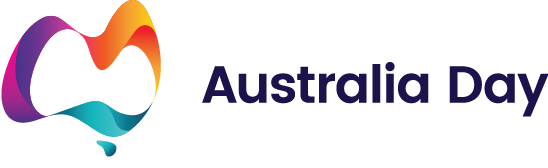 VOLUNTEER OF THE YEARNOMINATION FORM 2024Details of individual/group/organisation being nominated:Name/organisation: ……................................................................................................................................Occupation: ……................................................................................................................................................Address: ............................................................................................................................................................Postcode: ................... Email: ...........................................................................................................................Phone: ................................................................. Telephone (Bus): ................................................................Details of the person submitting the nomination:Name: ................................................................................................................................................................Organisation represented (if any): .................................................................................................................Address: ............................................................................................................................................................Postcode: ..................... Email: .........................................................................................................................Phone: ……...…………............................................ Telephone (Bus): .................................................................Signature: ...................................................................................................................................................List the details of the nominee’s volunteer work:...................................................................................................................................................................................................................................................................................................................................................................................................................................................................................................................................................................................................................................................................................................................................................................................................................................................................................................................................................................................................................................................................................................................................................................................................................................................................................................................................................................................................................................................................................................................................................................................................................................................................................................................................................................................................................................................................................................................................................................................................................................................................................................................................................................................................................................................................................................................................................................................................................................................................................................................................................................................................................................................................................................................................................................................................................................................................................................................................................................................................................................................................................................................................................................................................................................................................................................................................................................................................List the details of how the individual/organisation has shown dedication and commitment throughout the year 2023:...................................................................................................................................................................................................................................................................................................................................................................................................................................................................................................................................................................................................................................................................................................................................................................................................................................................................................................................................................................................................................................................................................................................................................................................................................................................................................................................................................................................................................................................................................................................................................................................................................................................................................................................................................................................................................................................................................................................................................................................................................................................................................................................................................................................................................................................................................................................................................................................................................................................................................................................................................................................................................................................................................................................................................................................................................................................................................................................................................................................................................................................................................................................................................................................................................................................................................................................................................................................................List details showing they are a positive role model to others:...............................................................................................................................................................................................................................................................................................................................................................................................................................................................................................................................................................................................................................................................................................................................................................................................................................................................................................................................................................................................................................................................................................................................................................................................................................................................................................................................................................................................................................................................................................................................................................................................................................................................................................................................................................................................................................................................................................................................................................................................................................................................................................................................................................................................................................................................................................................................................................................................................................................................................................................................................................................................................................................................................................................................................................................................................................................................................................................................................................................................................................................................................................................................................................................................................................................................................................................................................................................................................................................................................................................................................................................List any other important aspects of the nominee’s volunteer work: ............................................................................................................................................................................................................................................................................................................................................................................................................................................................................................................................................................................................................................................................................................................................................................................................................................................................................................................................................................................................................................................................................................................................................................................................................................................................................................................................................................................................................................................................................................................................................................................................................................................................................................................................................................................................................................................................................................................................................................................................................................................................................................................................................................................................................................................................................................................................................................................................................................................................................................................................................................................................................................................................................................................................................................................................................................................................................................................................................................................................................................................Other persons who may be contacted for further information about the nominee:Name:	...........................................................			Name: ................................................................Position: ......................................................			Position: .............................................................Address: ......................................................			Address: .............................................................	     ......................................................			  	     .............................................................Phone: ……….................................................			Phone: ………….....................................................	Please return this completed form to:Ararat Rural City CouncilAttention: Executive Officer59 Vincent Street, orPO Box 246Ararat Vic 3377By 5.00pm Wednesday 10 January 2024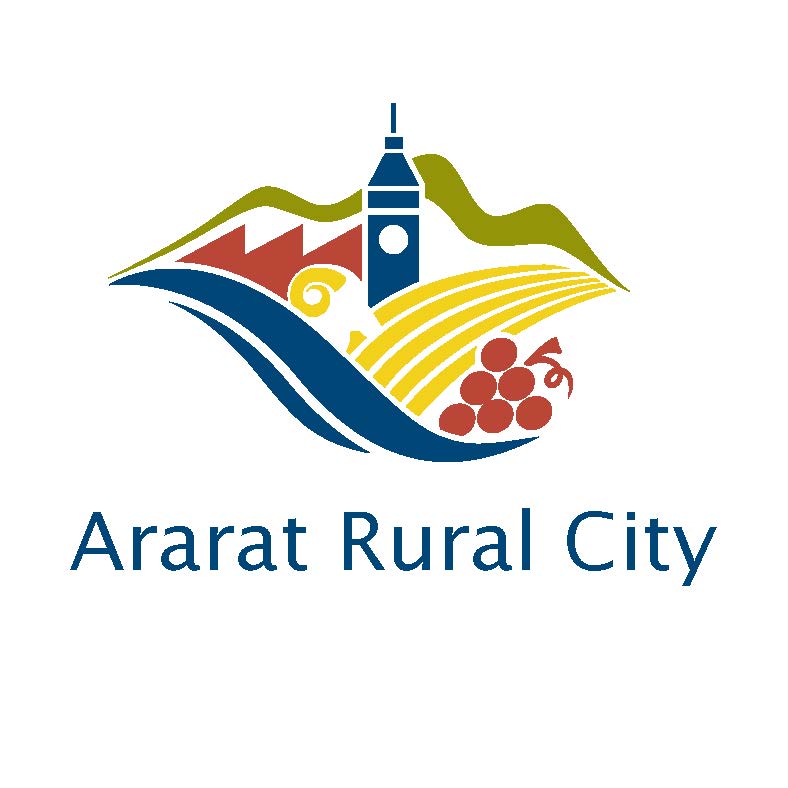 